Year 6- Reading Milestone 3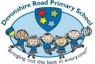 Year 6- Reading Milestone 3Year 6- Reading Milestone 3Year 6- Reading Milestone 3Word ReadingWordFluency I can apply my knowledge of root words, prefixes and suffixes (morphology and etymology), both to read aloud and to understand the meaning of new words that they meetWord ReadingWordFluency I can read words accurately e.g. imitation instead of invitation. Word ReadingWordFluency I can read new words with accurate pronunciation. Word ReadingPoetryI can learn a wide range of poetry by heart.Word ReadingPoetryI can prepare and perform poems, showing understanding through intonation, tone & volume. ComprehensionTextsI can develop pleasure in reading, motivation to read, vocabulary and understanding by…ComprehensionTextsreading and discussing a range of fiction, poetry, plays and non-fiction.ComprehensionTextsconsistently making links between what I read or hear read, to my own experiencesComprehensionTextsreading books structured in a variety of ways. ComprehensionTextsengaging with and understanding books from a wide range of genres and cultures e.g. myths & legends, modern fiction, literary heritage, cultures & traditions. ComprehensionTextsrecommending books to peers, giving reasons and evidence for choices. ComprehensionTextsidentifying and discussing common themes across a wide range of writing. ComprehensionVocabularyI can explore the meaning of words in context. ComprehensionVocabularyI can ask questions to develop my understanding. ComprehensionUnderstandingI can make comparisons within and across books.ComprehensionUnderstandingI can predict what might happen from details stated.ComprehensionUnderstandingI can draw inferences such as inferring characters’ feelings, thoughts and motives from their actions, and justifying inferences with evidenceComprehensionUnderstandingI can summarise the main ideas drawn from a text, identifying key details that support the main ideasComprehensionUnderstandingI can identify how language, structure and presentation contribute to meaning.ComprehensionUnderstandingI can discuss and evaluate how authors use language, including figurative language.ComprehensionUnderstandingI can distinguish between statements of fact and opinion.ComprehensionUnderstandingI can retrieve, record and present information from non-fiction texts.ComprehensionUnderstandingI can participate in discussions about books that are read, building on my own and others’ ideas and challenging views courteously.ComprehensionUnderstandingI can explain and discuss my understanding of what I have read, including through formal presentations and debates, maintaining a focus on the topic and using notes where necessaryComprehensionUnderstandingI can provide reasoned justifications for my viewsComprehensionUnderstandingI can compare characters, settings and themes. 